§2251-A.  QualificationsAn applicant for a license to practice as a licensed practical nurse shall submit to the board written evidence, verified by oath, that the applicant satisfies one of the following qualifications:  [PL 2017, c. 476, §1 (AMD).]1.  Education. [PL 2003, c. 204, Pt. H, §6 (RP).]2.  Approved program.  The applicant completed a prescribed curriculum in a state-approved program for the preparation of practical nurses and holds a diploma or certificate; or[PL 2017, c. 476, §1 (AMD).]3.  Military training and experience.  The applicant:A.  Served on active duty in the medical corps of any branch of the Armed Forces of the United States and spent an aggregate of at least 12 months rendering bedside patient care;  [PL 2017, c. 476, §1 (NEW).]B.  Completed the basic course of instruction in nursing required by the branch of the Armed Forces of the United States in which the applicant served; and  [PL 2017, c. 476, §1 (NEW).]C.  Was honorably discharged from active duty.  [PL 2017, c. 476, §1 (NEW).][PL 2017, c. 476, §1 (NEW).]SECTION HISTORYPL 1985, c. 724, §24 (NEW). PL 1993, c. 600, §A133 (AMD). PL 2003, c. 204, §H6 (AMD). PL 2017, c. 476, §1 (AMD). The State of Maine claims a copyright in its codified statutes. If you intend to republish this material, we require that you include the following disclaimer in your publication:All copyrights and other rights to statutory text are reserved by the State of Maine. The text included in this publication reflects changes made through the First Regular and Frist Special Session of the 131st Maine Legislature and is current through November 1, 2023
                    . The text is subject to change without notice. It is a version that has not been officially certified by the Secretary of State. Refer to the Maine Revised Statutes Annotated and supplements for certified text.
                The Office of the Revisor of Statutes also requests that you send us one copy of any statutory publication you may produce. Our goal is not to restrict publishing activity, but to keep track of who is publishing what, to identify any needless duplication and to preserve the State's copyright rights.PLEASE NOTE: The Revisor's Office cannot perform research for or provide legal advice or interpretation of Maine law to the public. If you need legal assistance, please contact a qualified attorney.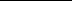 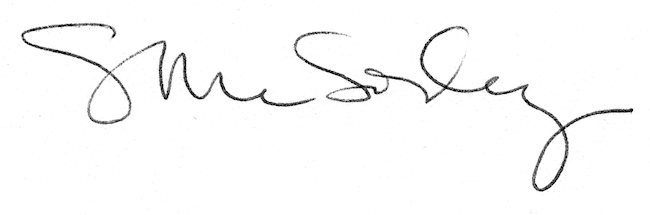 